WCPiT /EA/381-12/2018 		Poznań, 2018-06-15 Uczestnicy postępowaniadotyczy: przetargu nieograniczonego na dostawę wyrobów medycznych sterylnych i niesterylnych.Zgodnie z art. 38 ust. 1 ustawy Prawo Zamówień Publicznych z dnia 29 stycznia 2004r. (t.j. Dz.U. z 2017 r. poz. 1579), Wielkopolskie Centrum Pulmonologii i Torakochirurgii SP ZOZ udziela wyjaśnień dotyczących Specyfikacji Istotnych Warunków Zamówienia.PYTANIE NR 1Pakiet 61 Czy Zamawiający wyrazi zgodę na zaoferowanie fartuchów o gramaturze min. 20 g/m kw.?Odpowiedź:  Zamawiający dopuszcza.  PYTANIE NR 2Pakiet 35 Wyroby do polisomnografii Kaniule donosowe do polisomnografii do aparatu Alice 5 firmy Philips Respironics dla dorosłych dł. min. 210cmPytanie nr 1. Czy dopuszczają państwo kaniule dla dorosłych o długości 183 cm, która pasuje do aparatu Alice 5 Philips Respironics.Odpowiedź: Zamawiający pozostawia zapisy SIWZ bez zmian.PYTANIE NR 3Dotyczy Pakietu nr 26 Czy Zamawiający w pozycji 1 wydzieli do odrębnego pakietu i dopuści dreny w rozmiarach 20, 24, 28, 30, 32, 36 Ch spełniające pozostałe zapisy SIWZ?Odpowiedź: Zamawiający pozostawia zapisy SIWZ bez zmian.PYTANIE NR 4Pytanie 1 (dotyczy pakietu 18) Obie pozycje wymagane w tym pakiecie przez Zamawiającego są produktami których minimalne opakowanie jednostkowe oferowane przez producenta zawiera 5 sztuk. W związku z tym prosimy o możliwość złożenia oferta na taką właśnie ilość zarówno pozycji nr jaki 2. Jednocześnie prosimy o modyfikację formularza cenowego w tym zakresie.Odpowiedź: Tak, zgodnie z pkt 10.2 SIWZPYTANIE NR 5Dotyczy:   WCPiT/EA/381-12/2018 pakiet 4 pozycja 16     termin składania ofert: 26.06.2018 Czy Zamawiający dopuści do  postępowania  produkt Citra-Valve™ bezigłowy zamknięty system do centralnych dostępów naczyniowych o działaniu przeciwbakteryjnym z czasem stosowania przez 7 dni do 750 aktywacji, objętość własna 0,09 ml, membrana w kolorze czerwony, bez mechanicznych części wewnętrznych, wolny od BPA, posiadający prosty tor przepływu,   kompatybilny z końcówką Luer, Luer Lock o przepływie grawitacyjnym powyżej ( 550 ml/min ) przy ciśnieniu 1 PSI o zakresie do ( 1300 ml/min ) przy ciśnieniu 5 PSI, przezierny umożliwiający kontrolę całego toru przepływu krwi, pakowany pojedynczo?Czy Zamawiający wyrazi zgodę na wydzielenie pozycji 16 z pakietu 4 i stworzy osobny pakiet dla tej pozycji?Szczegółowe informacje o produkcie w załączeniu.Odpowiedź: Zamawiający pozostawia zapisy SIWZ bez zmian.PYTANIE NR 6Dotyczy:   WCPiT/EA/381-12/2018 pakiet 43 pozycja 12     termin składania ofert: 26.06.2018 Czy Zamawiający dopuści do  postępowania  produkt Citra-Valve™ bezigłowy zamknięty system do centralnych dostępów naczyniowych o działaniu przeciwbakteryjnym z czasem stosowania przez 7 dni do 750 aktywacji, objętość własna 0,09 ml, membrana w kolorze czerwony, bez mechanicznych części wewnętrznych, wolny od BPA, posiadający prosty tor przepływu,   kompatybilny z końcówką Luer, Luer Lock o przepływie grawitacyjnym powyżej ( 550 ml/min ) przy ciśnieniu 1 PSI o zakresie do ( 1300 ml/min ) przy ciśnieniu 5 PSI, przezierny umożliwiający kontrolę całego toru przepływu krwi, pakowany pojedynczo?Czy Zamawiający wyrazi zgodę na wydzielenie pozycji 12 z pakietu 43 i stworzy osobny pakiet dla tej pozycji?Szczegółowe informacje o produkcie w załączeniu.Odpowiedź: Zamawiający pozostawia zapisy SIWZ bez zmian.PYTANIE NR 7Dotyczy:   WCPiT/EA/381-12/2018 pakiet 10 pozycje 11A, 11B, 11C  termin  składania ofert: 26.06.2018 1. Czy Zamawiający   dopuści do postępowania  cewnik dwuświatłowy, poliuretanowy, wykonany z biokompatybilnego materiału zapobiegającego zwężaniu naczyń, budowa cewnika zmniejsza ryzyko adhezji bocznej do ściany naczynia, odporny na zginanie bez bocznych otworów, z końcówką schodkową, z przyjaznymi dla pacjenta zakrzywionymi przedłużaczami, cewnik o przekroju 12FR i długościach:Dla pozycji 11A – 15 cmDla pozycji 11B – 20 cmDla pozycji 11C – 25 cmz nadrukiem objętości wypełnienia na ramionach sterylizowany tlenkiem etylenu, nieprzepuszczalny dla promieni rentgenowskich, zestaw apirogenny kompletny do implantacji w skład którego wchodzi: igła z końcówką echogeniczną, rozmiar 18 G x 7 cm, długi prowadnik z rdzeniem z nitinolu i końcówką typu J, wymiary 0,035 cala x 70 cm, strzykawka 10 ml z tłokiem, miniskalpel, rozszerzacz, rozmiar 12 FR x 14 cm, rozszerzacz hydrofilowy, rozmiar 14 FR x 14 cm, łącznik prowadzący typu Y, nasadki iniekcyjne, umocowanie cewnika warstwą przylepną, opatrunki, skrzydełko mocujące cewnik (na szwy) oraz mandryny ułatwiające założenie cewnika? 2. Czy Zamawiający wyrazi zgodę na wydzielenie pozycji 11 A, 11 B, 11 C z pakietu  10  i stworzy osobny pakiet dla tej pozycji?Odpowiedź: Zamawiający pozostawia zapisy SIWZ bez zmian.PYTANIE NR 8Pakiet nr 43 Czy Zamawiający w pakiecie nr 43 poz. 18 dopuści do zaoferowania Hak de’Bakey , w komplecie z łyżkami; rozmiary łyżek: 50x80, 40x100, rozmiar długości ramion: 225mm x 280mm, maksymalne rozwarcie 200mm?Odpowiedź:  Zamawiający dopuszcza.  PYTANIE NR 9Pytanie 1 Pakiet nr 51 poz. 1-2 Prosimy o sprostowanie składu laminatu 2-warstwowego w serwecie na stolik instrumentalny z włókniny polipropylenowej i folii propylenowej na włókninę polipropylenową i folię polietylenową.Pytanie 2 Pakiet nr 51 poz. 1 Prosimy o dopuszczenie stosowanego obecnie na Bloku Operacyjnym zestawu z serwetą na stolik instrumentalny o gramaturze materiału w polu krytycznym 76 g/m2, serwetą na stolik Mayo o łącznej gramaturze 83 g/m2, z szybkością absorpcji na poziomie 75%. Pozostałe parametry zgodne z SIWZ.Pytanie 3 Pakiet nr 51 poz. 2 Prosimy o dopuszczenie stosowanego obecnie na Bloku Operacyjnym zestawu o całkowitej gramaturze laminatu podstawowego i łaty chłonnej 109,5 g/m2, z serwetą na stolik instrumentalny o gramaturze materiału w polu krytycznym 76 g/m2. Pozostałe parametry zgodne z SIWZ.Pytanie 4 Pakiet nr 51 poz. 6 Prosimy o wyjaśnienie czy Zamawiający oczekuje 5700 sztuk ręczników czy też 5700 opakowań a’2 sztuki?Pytanie 5 Pakiet nr 51 poz. 13 Prosimy o odstąpienie od wymogu oznaczenia rozmiaru fartucha na dwa sposoby.Pytanie 6 Pakiet nr 61 Prosimy o dopuszczenie fartucha zabiegowego w rozmiarze uniwersalnym. Pozostałe parametry zgodne z SIWZ.Odpowiedź ad 1,2,3,6:  Zamawiający dopuszcza.  Odpowiedź ad 4:  Zamawiający oczekuje 5700 opakowań a’2 sztuki.  Odpowiedź ad 5:  Zamawiający odstępuje od wymogu oznaczenia rozmiaru fartucha na dwa sposoby.  PYTANIE NR 10Pytanie 1, Dotyczy Pakiet 63.Czy Zamawiający uzna za produkt równoważny przyrząd do pobierania i przygotowania leków z filtrem antybakteryjnym  0,45 um, osłona kolca połączona z zatyczką; wbudowana zastawka zaworu bezigłowego umożliwiająca wypływ płynu tylko w momencie podłączenia strzykawki. Przyrząd kompatybilny z opakowaniem KABI-PACK.Odpowiedź: Zamawiający pozostawia zapisy SIWZ bez zmian.PYTANIE NR 11Dotyczy: WCPiT/EA/381-12/2018, PAKIET nr 4, pozycja 15Czy Zamawiający dopuści produkt Praxi-Flow™ w skład zestawu wchodzi Praxiject 0,9 NaCl x 10ml do płukania dostępu naczyniowego i CitraFlow 4% x 3ml stosowany w celu utrzymania prawidłowej drożności dostępu naczyniowego o najwyższej czystości chemicznej i wysokim profilu bezpieczeństwa dla pacjenta zapewnia skuteczne i bezpieczne rozwiązanie przeciwzakrzepowe oraz przeciwbakteryjne potwierdzone klinicznie. Specjalna budowa ampułko-strzykawki Praxiject i CitraFlow chroni każdy dostęp naczyniowy przed uszkodzeniem gdyż maksymalne ciśnienie wytwarzane podczas wprowadzania produktu do kanału cewnika wynosi 1,37 bara. Ciśnienie infuzji nie powinno nigdy przekraczać 25 psi (1,7 bara) co w przypadku zwykłych strzykawek może nie spełniać tego warunku i wynosić 39 psi (2.69 bara). PraxiFlow pakowany jest w fabrycznie napełnione ampułko-strzykawki co chroni przed utratą produktu podczas nabierania np.: z fiolki – brak zachowanego sterylnego pola. Specjalnie zaprojektowana budowa ampułko-strzykawki CitraFlow nie powoduje refluksu krwi chroniąc przed działaniem niepożądanym jak ( metaliczny posmak, mrowienie dłoni ) zabezpiecza przed utworzeniem skrzepu i nie ogranicza przepływu krwi. Opakowanie zawiera dwie ampułko-strzykawki aseptycznie zamknięte brak cząstek podczas otwierania opakowania ( zachowane sterylne pole ) w ilości 75 blistrów w opakowaniu zbiorczym przeliczeniem zamawianej ilości .Czy Zamawiający wyrazi zgodę na wydzielenie pozycji 15 z Pakietu nr 4 i stworzy osobny pakiet?Wydzielenie pozycji stworzy Zamawiającemu możliwości na składania ofert konkurencyjnych co przełoży się na efektywne zarządzanie środkami publicznymi.Odpowiedź: Zamawiający pozostawia zapisy SIWZ bez zmian.PYTANIE NR 12Pytanie nr 1 Czy w trosce o uzyskanie najkorzystniejszych warunków zakupu oraz najwyższej  jakości produktów Zamawiający w pakiecie nr 2 w pozycji nr 1  wyrazi zgodę na zaoferowanie przyrządu typu spike do pobierania płynów z opakowań płynów infuzyjnych z automatyczną zastawką otwierającą drogę dla płynu tylko w chwili przyłączenia strzykawki dla ochrony przed przypadkowym wyciekiem płynu, z płaskim portem umożliwiającym dezynfekcję oraz z długim kolcem zapewniającym stabilne połączenie z butelką lub workiem. W IFU wspomnianego spika znajduje się informacja, że może on być używany przez 96h?W przypadku poozytywnej odpowiedzi prosimy o wydzielenie produktu do osobnego pakietu.Pytanie nr 2 Czy w trosce o uzyskanie najkorzystniejszych warunków zakupu oraz najwyższej  jakości produktów Zamawiający wyrazi zgodę na wydzielenie z Pakietu nr 4 pozycji nr 12 i utworzenie z tej pozycji osobnego pakietu , co umozliwi złożenie ofert większej liczbie oferentów?Pytanie nr 3 Czy w trosce o uzyskanie najkorzystniejszych warunków zakupu oraz najwyższej  jakości produktów Zamawiający w pakiecie nr 5 w pozycji nr 1  wyrazi zgodę na zaoferowanie przyrządu typu przenośny, jałowy, apirogenny system infuzyjny wykorzystujący zbiornik elastomerowy  z poliizoprenu oraz ogranicznik przepływu, zapewniający przepływ leku przez określony czas przy nominalnej prędkości przepływu w systemie zamkniętym. Urządzenie wyposażone w filtr cząstek stałych wbudowany w zbiornik elastomerowy (bez filtra na przebiegu linii-zapewniając tym samym podanie leku w bezpiecznym dla pacjenta i personelu systemie zamkniętym). W elementach mających kontakt z podawanym lekiem wolne od DEHP. Zbiornik elastomeru umieszczony w zewnętrznej obudowie blokującej promieniowanie UV do długości fali 380 nm, umożliwiającej wizualną kontrolę postępu wlewu. Port do napełniania urządzenia wbudowany w kapturek wyposażony w połączenie Luer-lock, zapewniające możliwość szczelnego podłączenia strzykawki i zabezpieczenia portu korkiem po wypełnieniu. System infuzyjny sprawdzony pod względem stabilności ze stosowanymi cytostatykami (np. 5-FU). Urządzenie pakowane pojedynczo, dla każdego pacjenta futerał. System infuzyjny sklasyfikowany jako wyrób medyczny klasy II b - 1 szt;  obj. nominalna 240 ml, a max. 300 ml; nominalna prędkość przepływu 10 ml/h, nominalny czas pracy 24h?Pytanie nr 4 Czy w trosce o uzyskanie najkorzystniejszych warunków zakupu oraz najwyższej  jakości produktów Zamawiający w pakiecie nr 27 w pozycji nr 7  wyrazi zgodę na zaoferowanie przyrządu typu przenośny, jałowy, apirogenny system infuzyjny wykorzystujący zbiornik elastomerowy z poliizoprenu oraz ogranicznik przepływu, zapewniający przepływ leku przez określony czas przy nominalnej prędkości przepływu w systemie zamkniętym. Urządzenie wyposażone w filtr cząstek stałych wbudowany w zbiornik elastomerowy (bez filtra na przebiegu linii-zapewniając tym samym podanie leku w bezpiecznym dla pacjenta i personelu systemie zamkniętym). W elementach mających kontakt z podawanym lekiem wolne od DEHP. Zbiornik elastomeru umieszczony w zewnętrznej obudowie blokującej promieniowanie UV do długości fali 380 nm, umożliwiającej wizualną kontrolę postępu wlewu. Port do napełniania urządzenia wbudowany w kapturek wyposażony w połączenie Luer-lock, zapewniające możliwość szczelnego podłączenia strzykawki i zabezpieczenia portu korkiem po wypełnieniu. System infuzyjny sprawdzony pod względem stabilności ze stosowanymi cytostatykami (np. 5-FU). Urządzenie pakowane pojedynczo, dla każdego pacjenta futerał. System infuzyjny sklasyfikowany jako wyrób medyczny klasy II b - 1 szt;  obj. nominalna 240 ml, a max. 300 ml; nominalna prędkość przepływu 5 ml/h, nominalny czas pracy 48h?W przypadku poozytywnej odpowiedzi prosimy o wydzielenie produktu do osobnego pakietu.Pytanie nr 5 Czy w trosce o uzyskanie najkorzystniejszych warunków zakupu oraz najwyższej  jakości produktów Zamawiający wyrazi zgodę na wydzielenie z Pakietu nr 27 pozycji nr 8 i utworzenie z tej pozycji osobnego pakietu , co umozliwi złożenie ofert większej liczbie oferentów?Pytanie nr 6 Czy w trosce o uzyskanie najkorzystniejszych warunków zakupu oraz najwyższej jakości produktów Zamawiający w pakiecie nr 43  w pozycj 12 wyrazi zgodę na zaoferowanie transparentnego łącznika bezigłowego z obojętnym przemieszczaniem płynu, przez co zmniejszającym ryzyko wystąpienia okluzji cewnika, w porównaniu do łączników z negatywnym przemieszczaniem płynów. Przystosowany do iniekcji wysokociśnieniowych do 325psi lub 2241kPa i przepływem 10ml/sek. O objętości wypełnienia 0,08ml i  objętości zalegającej 0,03ml. Kompatybilny z lipidami, krwią, osoczem, preparatami krwiopochodnymi i lekami cytostatycznymi. Do bezpiecznego stosowania przez 7 dni lub do 200 aktywacji w zależności co będzie pierwsze. Wyposażony w podwójną zastawkę zapewniającą dodatkową ochronę przed zanieczyszczeniami mikrobiologicznymi oraz w prostą drogą przepływu płynu. Bez zawartości PVC, DEHP, metalu i lateksu? W przypadku poozytywnej odpowiedzi prosimy o wydzielenie produktu do osobnego pakietu.Pytanie nr 7 Czy w trosce o uzyskanie najkorzystniejszych warunków zakupu oraz najwyższej  jakości produktów Zamawiający w pakiecie nr 63 w pozycji nr 1  wyrazi zgodę na zaoferowanie przyrządu typu spike do pobierania płynów z opakowań płynów infuzyjnych z automatyczną zastawką otwierającą drogę dla płynu tylko w chwili przyłączenia strzykawki dla ochrony przed przypadkowym wyciekiem płynu, z płaskim portem umożliwiającym dezynfekcję oraz z długim kolcem zapewniającym stabilne połączenie z butelką lub workiem. W IFU wspomnianego spika znajduje się informacja, że może on być używany przez 96h?Odpowiedź ad 2,3,4,5,6,7: Zamawiający pozostawia zapisy SIWZ bez zmian.Odpowiedź ad 1:  Pytanie nie dotyczy pozycji 1 w pakiecie nr 2, dlatego Zamawiający nie może ustosunkować się do zadanego pytania.   PYTANIE NR 13Pytanie 1 Poz.1 – prosimy o dopuszczenie możliwości zaoferowania owalnego pojemnika o okrągłym otworze wrzutowym o średnicy , zamykanym szczelnie owalną pokrywą;  pozostałe parametry zgodne z opisem w SIWZ.Okrągły otwór wrzutowy z wycięciami na bezpieczne oddzielanie igieł od strzykawek, jest tożsamy w funkcjonalnym i bezpiecznym użytkowaniu, z otworem owalnym. W rozdziale 8.8 w punkcie 5 wskazano, iż do tej (i pozostałych) pozycji pakietu nr 40, Zamawiający będzie żądał dostarczenia próbek. Na tej podstawie można zweryfikować funkcjonalność użytkową produktu.Zatem ograniczanie opisu przedmiotu zamówienia wymogiem wyłącznie owalnego otworu wrzutowego jest nieuzasadnione i nieuprawnione, ponieważ pojemniki na odpady nie są wyrobami medycznymi, nie mają jakiegokolwiek wpływu na przeprowadzane procedury medyczne, pełnią wyłącznie funkcje techniczne, pomocnicze. Pytanie 2 Poz. 2 – prosimy o dopuszczenie możliwości zaoferowania pojemników  z  otworem wrzutowym, o wysokości .Wymiary minimalnie odbiegające od opisanych w SIWZ, nie mają znaczenia funkcjonalnego ani użytkowego, ponieważ pojemniki na odpady nie są wyrobami medycznymi, nie mają jakiegokolwiek wpływu na przeprowadzane procedury medyczne, pełnią wyłącznie funkcje techniczne, pomocnicze. Pytanie 3 Poz. 3- prosimy o dopuszczenie możliwości zaoferowania pojemników 3,5- o wysokości .Przeważająca większość pojemników na odpady medyczne, faktycznie ma większe pojemności, od nominalnych, deklarowanych przez producentów. W praktyce nie ma to znaczenia dla tego rodzaju wyrobu, ale zwiększa jego funkcjonalność, co w prosty sposób przekłada się na oszczędność, zarówno przestrzeni magazynowej, jak i ilości zużywanych pojemników.Pytanie 4 Poz. 2,3,4- prosimy o dopuszczenie zaoferowania pojemników z oddzielną przykrywą, nakładaną bezpośrednio przed rozpoczęciem użytkowania pojemnika. Pojemniki z osobnymi pokrywami, dostarczane są i składowane włożone jeden w drugi, co daje znaczące oszczędności zajmowanej powierzchni magazynowej oraz w sposób oczywisty przekłada się na mniejsze koszty dostaw. W razie odmowy dopuszczenia pojemników, dla każdej z pozycji 1-4, oczekujemy wyjaśnienia decyzji Zamawiającego, ze wskazaniem argumentów medycznych i użytkowych, przemawiających za wyłącznym preferowaniem pojemników z przymocowaną na stałe pokrywą, o wymiarach opisanych w SIWZ dla pozycji 1-4. Ponownie podkreślamy, iż w związku z postanowieniem punktu 5 rozdziału 8.8 o uprawnieniu Zamawiającego do żądania dostarczenia próbek,  wprowadzanie na etapie SIWZ wymagań nieuzasadnionych specyfiką produktu (tym bardziej, iż nie chodzi o wyrób medyczny) ani procedur medycznych a jedynie zawężających znacząco możliwość złożenia oferty potencjalnym wykonawcom, w tym producentom, jest nieuprawnionym naruszeniem zasad opisu przedmiotu zamówienia oraz zasady równego traktowania wykonawców i uczciwej konkurencji.Odpowiedź ad 1-4:  Zamawiający dopuszcza.  PYTANIE NR 14Pytanie 1. Dotyczy Pakietu 16 - POZYCJA 1:Ze względu na możliwość zaoferowania produktu najwyższej jakości 
od europejskiego producenta, zwracamy się z prośbą o dopuszczenie elektrod powrotnych REM, z pętlą sprzężenia zwrotnego, uniwersalnych, hydrożelowych o powierzchni  AKTYWNEJ 107cm2 9wymagane 103cm2) o wymiarach 164 x 117mm  i kompatybilnych z aparatami posiadanymi przez Zamawiającego, posiadające wszystkie certyfikaty kompatybilności i bezpieczeństwa użytkowania wystawione przez producenta elektrod z Unii Europejskiej. Dodatkową zaletą tych elektrod jest ich uniwersalność, tzn. są przeznaczone dla pacjentów dorosłych i dzieci. NASZA ELEKTRODA JEST WOLNA OD LATEKSU (dodatkowa korzyść). Pragniemy podkreślić, że elektrody te są zakupywane w Europie w ilości ponad 6 MILIONÓW sztuk rocznie i cieszą się dużym uznaniem wśród Zespołów Operacyjnych wykonujących zabiegi  na aparatach wymienionych przez Państwa w wymogach SIWZ, także w kilkudziesięciu szpitalach na terenie Polski.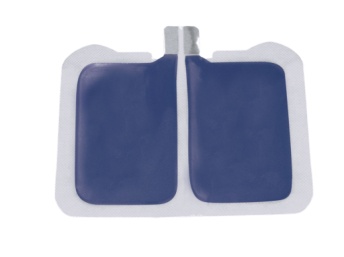 Pytanie 2. Dotyczy Pakietu 16 - POZYCJA 2:Prosimy o dopuszczenie penów spełniających wszystkie wymagania SIWZ w dwóch wariantach do wyboru Zamawiającego: ze standardowymi – antypoślizgowymi przyciskami – CIĘCIĘ I KOAGULACJA oraz z przyciskiem ergonomicznym typu „RACKET”;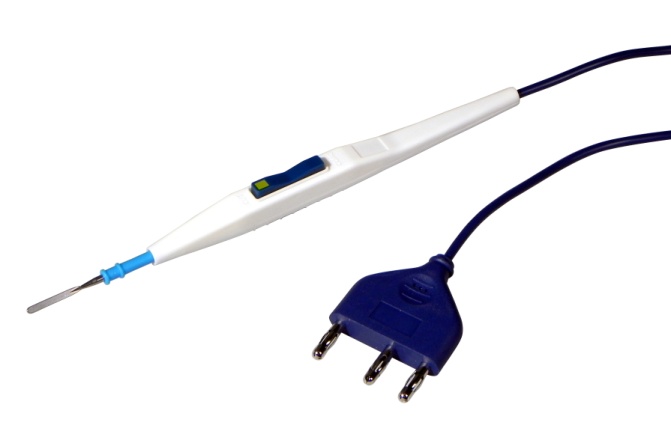 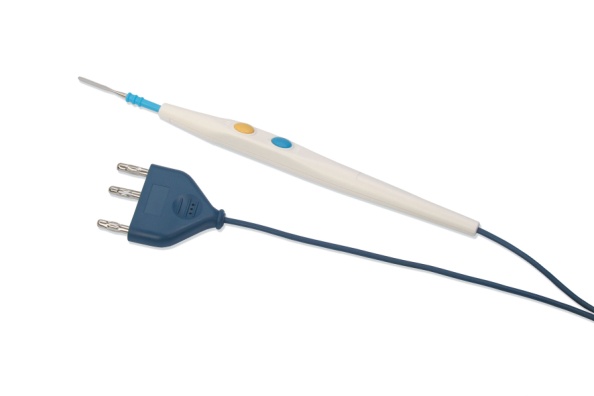 Odpowiedź ad 1,2: Zamawiający pozostawia zapisy SIWZ bez zmian.PYTANIE NR 15Dotyczy zad. 2 poz. 1 Czy Zamawiający dopuści przyrząd firmy Margomed o poniższym opisie:IS - Przyrząd do przetaczania płynów infuzyjnych, komora kroplowa wykonana z PP o długości min 60mm, całość wolna od ftalanów, igła biorcza ścięta dwupłaszczyznowo wykonana z ABS wzmocnionego włóknem szklanym, zacisk rolkowy wyposażony w uchwyt na dren oraz możliwość zabezpieczenia igły biorczej po użyciu,  opakowanie kolorystyczne folia-papier, sterylnyOdpowiedź:  Zamawiający dopuszcza.  Dotyczy zad. 2 poz. 1Czy Zamawiający wymaga aby przyrządy posiadały komorę kroplową o długości min. 6cm w części przezroczystej? Tylko część przezroczystą komory można zmierzyć w jednoznaczny sposób i tylko zmierzenie części przezroczystej przedstawi realne wyniki pomiaru.Odpowiedź:  Zamawiający dopuszcza.  Dotyczy zad. 2 poz. 1,2,3 Czy Zamawiający wymaga aby bezpośrednio na przyrządzie widniała nazwa producenta co umożliwia łatwą identyfikację przyrządu tuż po jego użyciu w razie jakichkolwiek komplikacji.? Odpowiedź:  Zamawiający dopuszcza.  Dotyczy zad. 2 poz. 2 Czy Zamawiający wymaga przyrządu pozbawionego ftalanów? Odpowiedź: Zamawiający pozostawia zapisy SIWZ bez zmian..Dotyczy zad. 2 poz. 1,2,3 Czy Zamawiający wymaga aby na opakowaniu każdej pojedynczej sztuki przyrządu widniała informacja o braku ftalanów? Odpowiedź: Zamawiający pozostawia zapisy SIWZ bez zmian..Dotyczy zad. 2 poz. 4,5 Czy Zamawiający wymaga strzykawek z podwójna skalą pomiarową co znacznie ułatwia obserwację znajdującego się w strzykawce płynu? Odpowiedź:  Zamawiający dopuszcza.  Dotyczy zad. 2 poz. 6-9 Czy Zamawiający dopuści strzykawki dwuczęściowe z rozszerzoną skalą, z tłokiem wykonanym z polipropylenu, spełniające pozostałe wymogi,  producenta Margomed?Odpowiedź:  Zamawiający dopuszcza.  Dotyczy zad. 2 poz. 6-9 Czy Zamawiający wymaga aby opakowanie każdej pojedynczej sztuki strzykawki było zróżnicowane kolorystycznie w zależności od pojemności?Odpowiedź:  Zamawiający pozostawia zapisy SIWZ bez zmian.  Dotyczy zad. 2 poz. 6-9 Czy Zamawiający wymaga aby opakowanie każdej pojedynczej sztuki strzykawki widniała informacja o braku ftalanów?Odpowiedź:  Zamawiający pozostawia zapisy SIWZ bez zmian.  Dotyczy zad. 2 poz. 9 Czy Zamawiający dopuści wycenę za op. a’100 szt z odpowiednim przeliczeniem zamawianych ilości?  Odpowiedź: Tak, zgodnie z pkt 10.2 SIWZDotyczy zad. 3 poz. 2Czy Zamawiający dopuści zestawy z końcówka ENFit? Zestawy z końcówkami ENLock nie są produkowane.Odpowiedź:  Zamawiający dopuszcza.  Dotyczy zad. 20 Czy Zamawiający wymaga aby wszystkie rurki wymienione w pakiecie były silikonowane?Odpowiedź:  Zamawiający dopuszcza.  Dotyczy zad. 30 poz. 5 Czy Zamawiający dopuści elektrodę o średnicy 54mm?Odpowiedź: Zamawiający pozostawia zapisy SIWZ bez zmian.Dotyczy zad. 30 poz. 9 Czy Zamawiający dopuści dreny o długości ramion 38x16? Dreny wymagane przez Zamawiającego nie są produkowaneOdpowiedź:  Zamawiający dopuszcza.  Dotyczy zad. 30 poz. 9,11 Czy Zamawiający wymaga drenów wykonanych z lateksu?Odpowiedź:  Zamawiający pozostawia zapisy SIWZ bez zmian.  Dotyczy zad. 33Czy Zamawiający wymaga w przedmiocie zamówienia (pakiet nr 33, pozycje: 1, 2, 3, 4): przedłożenie kart produktowych / kart technicznych, wystawionych przez producenta, które będą jawne dla Zamawiającego oraz innych ewentualnych wykonawców i staną się potwierdzeniem wymogów zawartych w SIWZ? Należy nadmienić, że karta produktowa / techniczna stwierdza obecność wszystkich elementów składowych produktu, jak również posiada zapis mówiący o poziomie chłonności produktu, zbadany według standardów normy ISO 11948.Czy Zamawiający wymaga w przedmiocie zamówienia (pakiet nr 33, pozycje: 1, 2, 3, 4): pieluchomajtek dla dorosłych wyposażonych w barierki wewnętrzne skierowane do wewnątrz produktu? Barierki boczne wraz z falbankami bocznymi są głównym elementem idealnego dopasowania produktu do ciała pacjenta. Powinny znajdować się w pachwinach, aby w jak największym stopniu uszczelnić miejsce krocza przed wyciekami. Falbanki wewnętrze skierowane do wewnątrz tworzą natomiast dodatkowe zabezpieczenie przy obfitych mikcjach pacjenta, dochodzących nawet do 300 ml przy jednorazowym oddaniu moczu. Podczas napełniania pieluchomajtki moczem, falbanki boczne skierowane do wewnątrz unoszą się, tworząc rynne, która kieruje mocz do centralnej części wkładu chłonnego, gdzie ulega szybszej absorpcji. Taki system mocowania falbanek jest stosowany przez większość producentów, gdyż zapewnia lepszą ochronę przed wyciekaniem w porównaniu z  falbankami skierowanymi na zewnątrz produktu.Czy Zamawiający dopuści w przedmiocie zamówienia (pakiet nr 33, pozycje: 1, 2, 3, 4): pieluchomajtki dla dorosłych posiadające wskaźnik chłonności w postaci numeru seryjnego / daty produkcji / numeru partii, który zanika wraz z napełnianiem pieluchomajtki moczem, co utrudnia identyfikację produktu i uniemożliwia złożenie reklamacji? Mamy świadomość oraz informację, że w ostatnim czasie na rynku pojawiły się produkty chłonne, które są rekomendowane dla osób z ciężkim NTM, a w praktyce są to tylko odpowiedniki imitujące produkty o najwyższych standardach (obniżony poziom chłonności, brak ściągacza taliowego, brak wyraźnego wskaźnika chłonności). Posiadamy również informację z Instytucji, które zgodziły się na dostawę tego rodzaju produktów, że produkty te w żaden sposób nie sprawdzają się w warunkach szpitalnych. Brak odpowiedniego poziomu chłonności oraz podstawowych systemów zabezpieczeń uniemożliwia skuteczne zabezpieczenie chorego. Nie dopuszczenie powyższego rozwiązania jest zgodne z prawem PZP. Co najmniej czterech producentów na rynku polskim oferuje pieluchomajtki posiadające pełnowartościowy wskaźnik chłonności (w postaci co najmniej jednego paska, zmieniającego barwę pod wpływem moczu), a nie jego imitację (rozmywający się napis w postaci daty i serii produkcji). Jednocześnie gwarantuje to Państwu dostarczenie przez ewentualnego wykonawcę produktów o wysokiej jakości i zapewnienie choremu odpowiedniego standardu opieki.Czy Zamawiający wymaga w przedmiocie zamówienia (pakiet nr 33, pozycje: 1, 2, 3, 4): pieluchomajtek dla dorosłych posiadających wskaźnik chłonności w postaci minimum jednego żółtego paska, usytułowanego w centralnej części wkładu chłonnego, który pod wpływem napełnienia produktu moczem zmienia kolor? Ustalenie powyższego wymogu jest zgodne z prawem PZP. Co najmniej czterech producentów na rynku polskim oferuje pieluchomajtki posiadające pełnowartościowy wskaźnik chłonności (w postaci co najmniej jednego paska, zmieniającego barwę pod wpływem moczu), a nie jego imitację (rozmywający się napis w postaci daty i serii produkcji). Jednocześnie gwarantuje to Państwu dostarczenie przez ewentualnego wykonawcę produktów o wysokiej jakości i zapewnienie choremu odpowiedniego standardu opieki.Czy Zamawiający wymaga w przedmiocie zamówienia (pakiet nr 33, pozycje: 1, 2, 3, 4): pieluchomajtek dla dorosłych posiadających co najmniej jeden ściągacz taliowy? Zastosowanie w pieluchomajtce minimum jednego ściągacza taliowego, pozwala na idealne dopasowanie produktu do ciała pacjenta, co wpływa na komfort osoby potrzebującej pomocy. Dopasowanie produktu przekłada się na brak wycieków zawartości pieluchomajtki, co przekłada się na komfort pracy personelu: zmniejszenie czasu pracy przy jednym pacjencie, zmniejszenie ilości zmian produktu na NTM oraz pozwala zaoszczędzić koszty związane z usługami prania pościeli. Mamy świadomość oraz informację, że w ostatnim czasie na rynku pojawiły się produkty chłonne, które są rekomendowane dla osób z ciężkim NTM, a w praktyce są to tylko odpowiedniki imitujące produkty o najwyższych standardach (obniżony poziom chłonności, brak ściągacza taliowego, brak wyraźnego wskaźnika chłonności). Posiadamy również informację z Instytucji, które zgodziły się na dostawę tego rodzaju produktów, że produkty te w żaden sposób nie sprawdzają się w warunkach szpitalnych. Brak odpowiedniego poziomu chłonności oraz podstawowych systemów zabezpieczeń uniemożliwia skuteczne zabezpieczenie chorego.Czy Zamawiający dopuści w przedmiocie zamówienia (pakiet nr 33, pozycja: 4): złożenie oferty na pieluchomajtki w rozmiarze L o  obwodzie produktu co najmniej 160 cm? Wymiary techniczne oferowanego produktu (szerokość w górnej części pieluchomajtki 80 cm) odpowiadają najbardziej popularnym produktom z handlowym oznaczeniem XL oferowanym na rynku polskim. W naszej opinii nie ma zatem powodu do zawężania wymogów w stosunku do oczekiwanych produktów - rozmiarów wynikających z ich nazwy handlowej. Nomenklatura nazw handlowych może być różna ponieważ nie podlega ścisłym kryterium przy ich oznaczeniu. Dopuszczenie naszego produktu w rozmiarze L o maksymalnym obwodzie produktu 160cm daje możliwość zaproponowania Zamawiającemu konkurencyjnej oferty, co w trakcie trwania umowy, przełoży się na oszczędności.Czy Zamawiający wymaga w przedmiocie zamówienia (pakiet nr 33, pozycja: 1): pieluchomajtek dla dorosłych o obwodzie co najmniej 80 cm?Czy Zamawiający wymaga w przedmiocie zamówienia (pakiet nr 33, pozycja: 2): pieluchomajtek dla dorosłych o obwodzie co najmniej 110 cm?Czy Zamawiający wymaga w przedmiocie zamówienia (pakiet nr 33, pozycja: 3): pieluchomajtek dla dorosłych o obwodzie co najmniej 140 cm?Czy Zamawiający wymaga w przedmiocie zamówienia (pakiet nr 33, pozycja: 4): pieluchomajtek dla dorosłych o obwodzie co najmniej 160 cm?Czy Zamawiający wymaga w przedmiocie zamówienia (pakiet nr 33, pozycja: 1): pieluchomajtek o poziomie chłonności co najmniej 1700g?Czy Zamawiający wymaga w przedmiocie zamówienia (pakiet nr 33, pozycja: 2): pieluchomajtek o poziomie chłonności co najmniej 2400g?Czy Zamawiający wymaga w przedmiocie zamówienia (pakiet nr 33, pozycja: 3): pieluchomajtek o poziomie chłonności co najmniej 2700g?Czy Zamawiający wymaga w przedmiocie zamówienia (pakiet nr 33, pozycja: 4): pieluchomajtek o poziomie chłonności co najmniej 2750g?Czy Zamawiający wymaga w przedmiocie zamówienia (pakiet nr 33, pozycja: 5): złożenia oferty na podkład chłonny 60x90cm, z wkładem chłonnym o rozmiarze co najmniej 85x55cm i poziomem chłonności 1750g?\Czy Zamawiający dopuści w przedmiocie zamówienia (pakiet nr 33, pozycja: 6): piankę do oczyszczania skóry, która posiada inne substancje odpowiadające działaniu kreatyny, a także składnik pochłaniający zapach? Należy nadmienić, że wymagania zawarte w SIWZ spełnia tylko jeden producent, co ogranicza możliwość złożenia konkurencyjnej oferty innym ewentualnym wykonawcom.Odpowiedź ad 1-16: Zamawiający pozostawia zapisy SIWZ bez zmian.Dotyczy zad. 39 poz. 2a Czy Zamawiający dopuści igły długościęte oraz krótkoscięte z informacją na opakowaniu o rodzaju ścięcia?Odpowiedź: Zamawiający pozostawia zapisy SIWZ bez zmian.Dotyczy zad. 39 poz. 2c Czy Zamawiający dopuści igły 1,2x30  G18? Właśnie takie igły są najczęściej używane Odpowiedź: Zamawiający pozostawia zapisy SIWZ bez zmian.Dotyczy zad. 39 poz. 1 Czy Zamawiający dopuści standardowe igły do PEN tj. bez kolorowej osłonki?Odpowiedź: Zamawiający pozostawia zapisy SIWZ bez zmian.Dotyczy zad. 39 poz. 4,5 Czy Zamawiający wymaga cewników z półprzezroczystymi konektorami?Odpowiedź: Zamawiający pozostawia zapisy SIWZ bez zmian.Dotyczy zad. 39 poz. 4,5 Czy Zamawiający dopuści cewniki z informacją o rozmiarze nadrukowaną na każdym pojedynczym opakowaniu?Odpowiedź: Zamawiający pozostawia zapisy SIWZ bez zmian.Dotyczy zad. 39 poz. 7-10, 14 Czy zamawiający wydzieli w/w pozycję do oddzielnego pakietu co umożliwi złożenie oferty większej liczbie Wykonawców oraz pozwoli Zamawiającemu uzyskanie korzystniejszych ofert cenowych? Odpowiedź: Zamawiający pozostawia zapisy SIWZ bez zmian.Dotyczy zad. 39 poz. 13 Czy zamawiający wymaga zgłębników wyposażonych we wkładki redukcyjne luer? Odpowiedź: Zamawiający pozostawia zapisy SIWZ bez zmian.Dotyczy zad. 39 poz. 17 Czy zamawiający dopuści strzykawkę z igła 0,4x13? Odpowiedź: Zamawiający pozostawia zapisy SIWZ bez zmian.Dotyczy zad. 39 poz. 18,19 Czy zamawiający wydzieli w/w pozycję do oddzielnego pakietu co umożliwi złożenie oferty większej liczbie Wykonawców oraz pozwoli Zamawiającemu uzyskanie korzystniejszych ofert cenowych? Odpowiedź: Zamawiający pozostawia zapisy SIWZ bez zmian.Dotyczy zad. 40 poz. 3 Czy zamawiający dopuści pojemnik o poj. 3,5l?Odpowiedź:  Zamawiający dopuszcza.  PYTANIE NR 16Załącznik nr 4 do SIWZ – WZÓR UMOWY§ 2 ustęp 1 Czy Zamawiający wyrazi zgodę na wydłużenie godzin dostawy (w godzinach od 800 do 1400 lub przynajmniej do 1300).Obecny przedział godzinowy jest niezwykle krótki i niespotykany, a w przypadku korzystania z dostaw za pośrednictwem firm kurierskich praktycznie niemożliwy do dotrzymania. § 2 ustęp 2 Czy Zamawiający wyrazi zgodę, aby termin dostaw sukcesywnych liczony był w dniach roboczych?§ 2 ustęp 3 Czy Zamawiający zrezygnuje z wymogu dostaw nagłych dla asortymentu z pakietów dotyczących akcesoriów i narzędzi endoskopowych (np. pakiet nr 14, 46, 53), gdyż nie są to artykuły ratujące życie, a ich dostawy można dokładnie zaplanować i określić z odpowiednim wyprzedzeniem?Dostawa tego typu asortymentu (którego producent nie znajduje się na terenie Polski) w ciągu 24 godzin jest nierealna.§ 4 ustęp 5 Czy Zamawiający wyrazi zgodę, aby termin uzupełnienia braków ilościowych i błędów rodzajowych oraz termin załatwienia reklamacji liczony był w dniach roboczych?Wykonawca musi mieć czas nie tylko na wymianę towaru, ale także na rozpatrzenie zasadności reklamacji.§ 5 ustęp 1 Czy Zamawiający wyrazi zgodę, aby data ważności oraz numer serii dostarczonych produktów znajdowały się na dokumencie WZ dołączanym do dostawy?Wykonawca nie ma możliwości generowania powyższych informacji na fakturze, a dokument wydania z magazynu jest każdorazowo dołączany do towaru.§ 6 ustęp 1.1 i 1.2 Czy Zamawiający wyrazi zgodę na obniżenie kar umownych za opóźnienia w dostawie i opóźnienia w wymianie reklamowanego przedmiotu umowy do wysokości 1% odpowiednio wartości brutto danej dostawy lub wartości brutto danego asortymentu?§ 6 ustęp 1.3 i 2 Prosimy o zrównanie wysokości kary umownej w przypadku odstąpienia od umowy z przyczyn, za które odpowiada zarówno Wykonawca jak i Zamawiający.Obecne zapisy świadczą o nierównym traktowaniu stron umowy (kara umowna po stronie wykonawcy jest znacznie wyższa niż po stronie Zamawiającego).§ 6 ustęp 4.1. Czy Zamawiający wyrazi zgodę, aby termin opóźnienia w dostawie lub reklamacji mający wpływ na rozwiązanie umowy liczony był w dniach roboczych?Odpowiedź: Zamawiający pozostawia zapisy SIWZ bez zmian.PYTANIE NR 17Dotyczy: Zał. nr 2 – Formularz cenowy - PAKIET nr 78 Dozowniki  rotametryczne Czy Zamawiający w pozycji 1 i 2 pakietu 78 dopuści dozownik o przepływie 0-15 l/min wyposażony w rurkę rotametryczną z podziałką 0-15 l/min? Proponowana wartość jest wystarczająca do prowadzenia tlenoterapii zarówno u dorosłych jak i dzieci i jest zgodna z procedurami medycznymi. Wskazanie przepływu w zakresie 017 wskazuje na jednego wykonawcę i ogranicza konkurencję. Odpowiedź: Zamawiający pozostawia zapisy SIWZ bez zmian.Czy Zamawiający dopuści dozownik o ciśnieniu wejściowym do 600kPa? Oferowany parametr jest lepszy niż wymagany, i spełnia wymagania Zamawiającego, poza tym dozowniki wpinane do punktu poboru gazów mają znormalizowane wartości ciśnień wejściowych ze względu na znormalizowane parametry instalacji gazów medycznych określonych w odpowiednich normach.  Odpowiedź:  Zamawiający dopuszcza.  Czy Zamawiający dopuści nawilżacz z butelką o pojemności 210 ml,  Możliwość sterylizacji w temperaturze 120°C? Proponowany parametr w nieznacznym stopniu różni się od wymaganego, pojemność butelki nie wpływa bezpośrednio na parametry prowadzonej terapii i parametrów użytkowych urządzenia. Zmniejszona pojemność czyni z dozownika urządzenie bardziej kompaktowe i zajmuje mniej miejsca w obrębie punktu poboru gazów.Odpowiedź: Zamawiający pozostawia zapisy SIWZ bez zmian.Czy Zamawiający zrezygnuje z wymogów opisanych w podpunktach 8 i 9 z formularza cenowego dla pozycji 1 i 2 pakietu nr 78 tj: „8.Wydajność ok. 12ml wody/h przy przepływie gazu 17 l/min; 9.Wilgotność gazu jeśli wymagane jest nawilżanie 0-60%”? Określenie stopnia nawilżenia w dozowniku oraz wydajności jest uzależnione od zbyt wielu czynników. Wartość nawilżenia jest ściśle powiązana z wartością nastawy przepływu gazu i jego temperaturą, i zmienia się wraz ze zmianą tych parametrów, dlatego nieobiektywnym i niemiarodajnym jest określenie tego parametru w jednostce % i l/min.  Prosimy o dopuszczenie dozownika tlenowego, który spełnia wszystkie standardy i normy medyczne dotyczące nawilżenia tlenu do zastosowań medycznych i jest zgodny z dyrektywą 93/42/EEC oraz normą EN ISO 13485. Pragniemy ponadto nadmienić, że opis przedmiotu zamówienia tak szczegółowy i dokładny w istotny sposób ogranicza konkurencję wskazując możliwość wykonania zamówienia przez tylko jednego producenta funkcjonującego na rynku.  Odpowiedź:  Zamawiający rezygnuje z zapisu o wydajności 12ml/h, ale podtrzymuje zapis o wymaganym nawilżaniu 0-60%Czy Zamawiający ze względu na małe skomplikowanie techniczne sprzętu i jego prostą budowę zrezygnuje z wymogu przeprowadzania okresowych przeglądów sprzętu opisanego w części 78 ? Sprzęt ten jest bardzo prosty w budowie, praktycznie bezawaryjny, przegląd polega głównie na sprawdzeniu szczelności urządzenia i oceny powstania ewentualnych uszkodzeń mechanicznych, co Zamawiający jest w stanie ocenić samodzielnie. Producent sprzętu nie wymaga przeprowadzania okresowych przeglądów technicznych. Wymaganie okresowych przeglądów w okresie gwarancyjnych w przypadku kiedy nie są one konieczne naraża Zamawiającego na poniesienie dodatkowych kosztów, które są zbędne i możliwe do ograniczenia.Odpowiedź: Zamawiający pozostawia zapisy SIWZ bez zmian.Prosimy o doprecyzowanie Czy Zamawiający opisując w pozycji 3 pakietu 78 – zawór czerpalny próżni z pojemnikiem zabezpieczającym do punktu poboru VAC AGA, opisując w podpunkcie 3 butlę zabezpieczającą miał na myśli pułapkę wodną – urządzenie zapobiegające przedostaniu się treści odsysanej do zaworu czerpalnego i zabezpieczającą zawór i instalację próżni, czy może miał na myśli zestaw składający się z opisanej powyżej pułapki wodnej (butelki zabezpieczającej) i pojemnika na odsysaną wydzielinę (o pojemności 500ml i 1l)? Opis w obecnej postaci jest niejasny i nieprecyzyjny.  Odpowiedź:  Chodzi o pułapkę wodną (zabezpieczenie przed przelaniem do instalacji)Czy Zamawiający dopuści butelkę zabezpieczającą dedykowaną do oferowanego ssaka o pojemności ok. 50ml? Oferowana butelka jest dużo mniejszych rozmiarów niż wymagana przez Zamawiającego, przez co całe urządzenie zajmuje mniej miejsca przy punkcie poboru próżni. Oferowana pojemność butelki zapewnia spełnienie funkcji jaką ma pełnić butelka zabezpieczająca, jest zatem rozwiązaniem równoważnym, pojemność nie powinna stanowić parametru odcinającego gdyż butelka zabezpieczająca służy jedynie do zabezpieczenia zaworu czerpalnego przed kontaktem z zasysaną wydzieliną a nie służy do gromadzenia odsysanej treści. Odpowiedź: Zamawiający pozostawia zapisy SIWZ bez zmian.Czy Zamawiający dopuści zawór czerpalny z przyłączem o średnicy 1/2"? Każdy producent ma swoje unikalne rozwiązanie do mocowania pojemnika zabezpieczającego. Ustanawiając opisu przedmiotu zamówienia Zamawiający jako wymaganie konkretnej średnicy 3/8” uniemożliwia złożenie oferty Wykonawcom, którzy mają inne ze względu na swoją budowę rozwiązanie dla takiego systemu próżniowego (pomimo jednakowych funkcji użytkowych i przeznaczenia). Prosimy o dopuszczenie regulatora próżni  z dostosowanym do niego pojemnikiem bezpieczeństwa. Odpowiedź: Zamawiający pozostawia zapisy SIWZ bez zmian.Czy Zamawiający dopuści zawór czerpalny próżni, w którym korpus jest wykonany z tworzywa sztucznego? Taki regulator w pełni spełnia swoje podstawowe funkcje użytkowe i jest wytrzymały na uszkodzenia, stanowi zatem rozwiązanie równoważne. Jeśli Zamawiający nie dopuszcza takiego rozwiązania prosimy o uzasadnienie. Odpowiedź: Zamawiający pozostawia zapisy SIWZ bez zmian.